Unit 4 Lesson 1: Describing Graphs1 Notice and Wonder: A Rocket Path (Warm up)Student Task Statement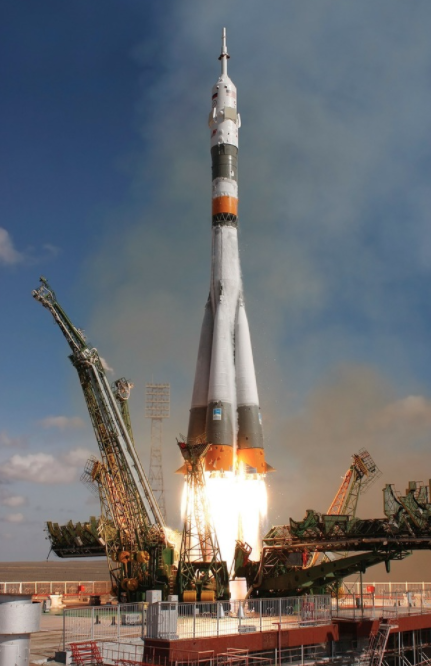 A rocket is shot into the air and some aspects of its flight are shown in the graph.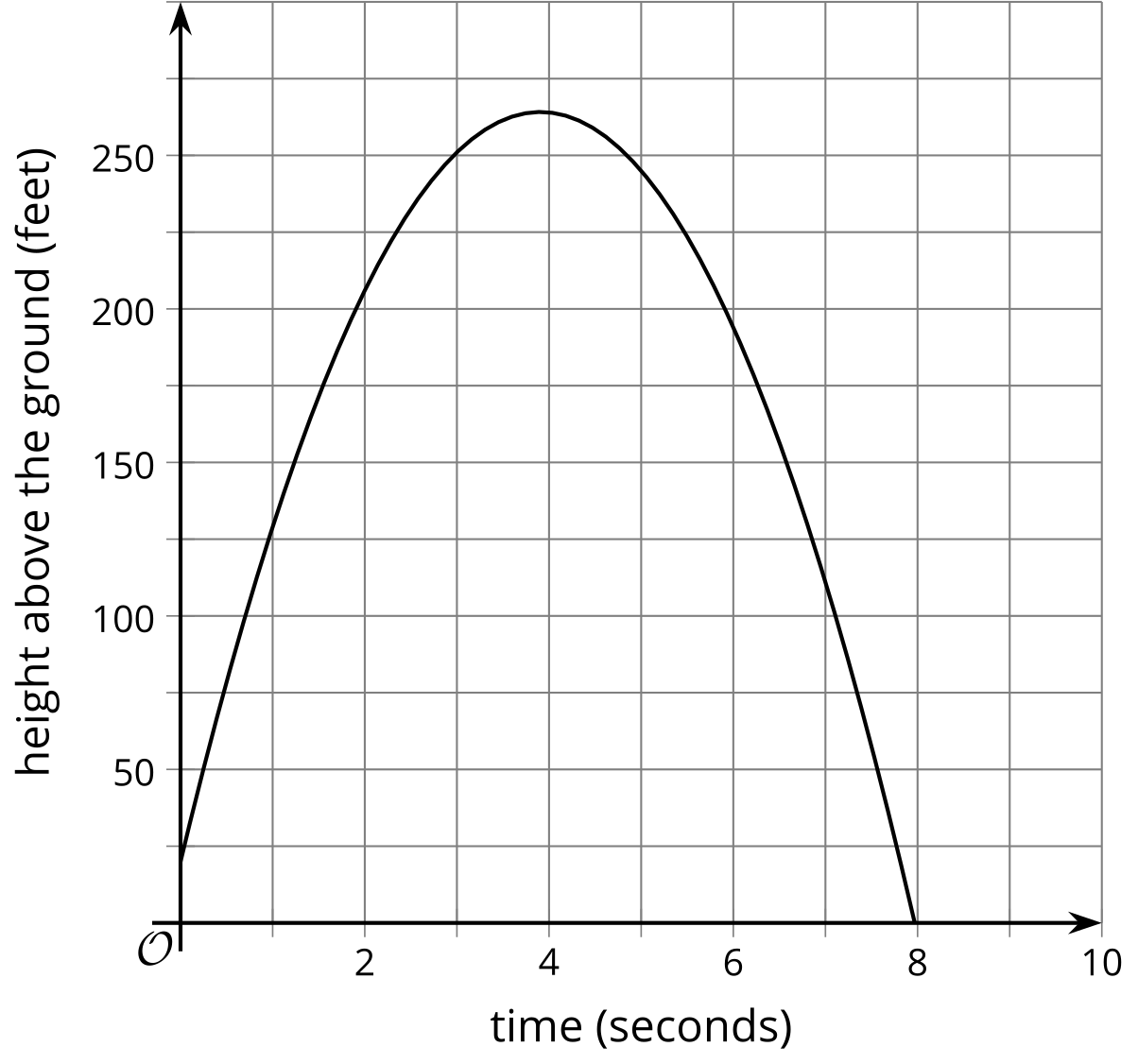 What do you notice? What do you wonder?2 Matching Descriptions and GraphsStudent Task StatementMatch the graph to the description of the situation.Match each description in column A with a graph from column B that represents the situation. Be prepared to explain your reasoning.Take turns with your partner to match a description with a graph.For each match that you find, explain to your partner how you know it’s a match.For each match that your partner finds, listen carefully to their explanation. If you disagree, discuss your thinking and work to reach an agreement.Mai begins at home and walks away from her home at a constant rate.Jada begins at a neighbor’s house and walks away from home at a constant rate.Clare begins her walk at school and walks home at a constant rate.Elena begins at home and runs away from her home at a constant rate.Lin begins at home and walks away from home for a while, then walks back home.Priya begins at home and runs away from home, then walks for a while.A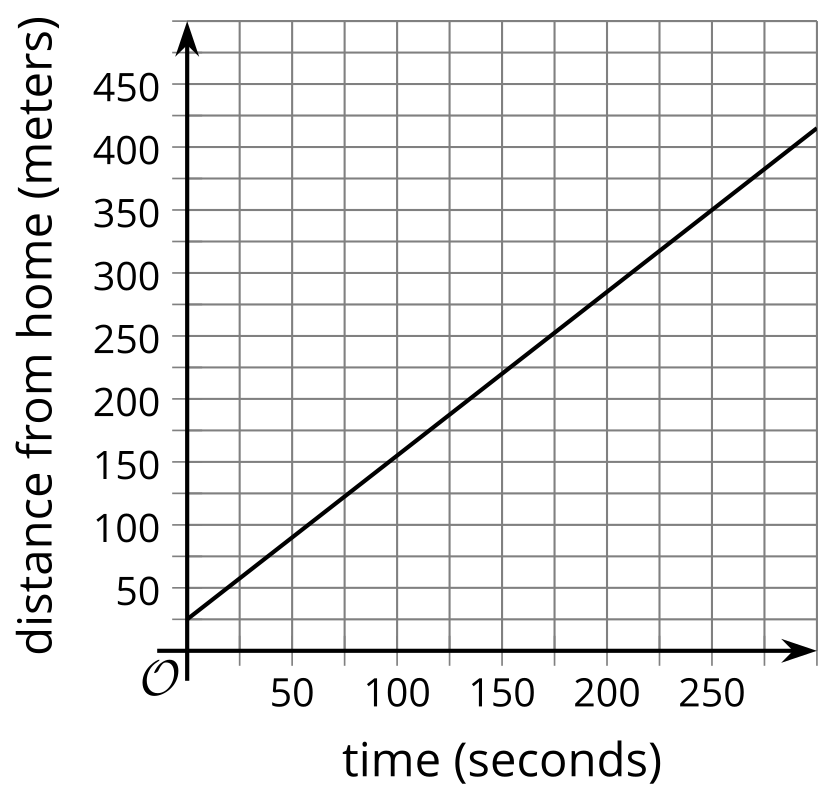 B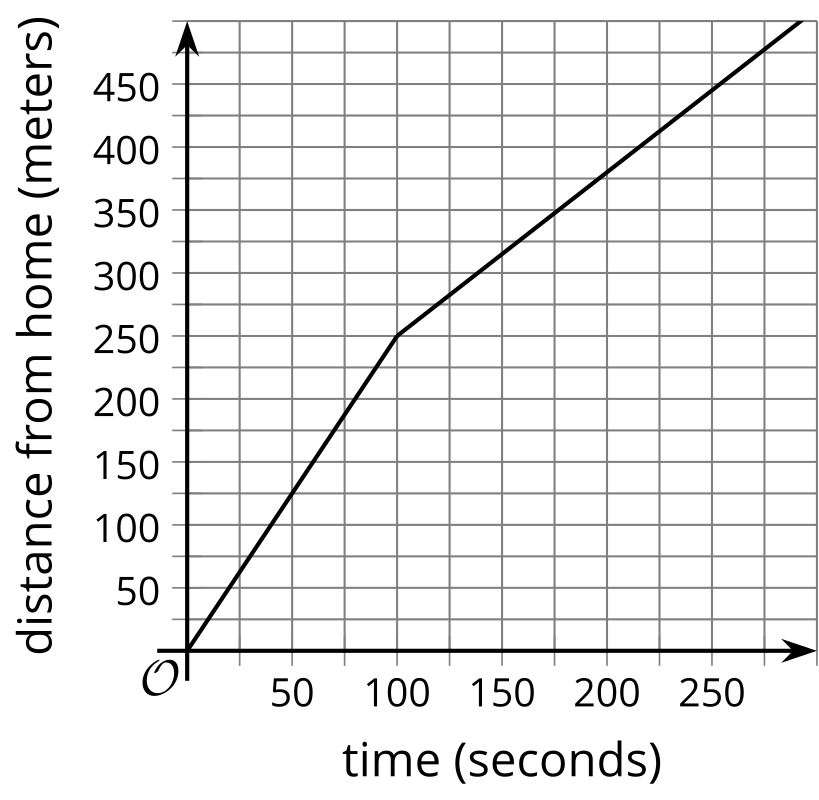 C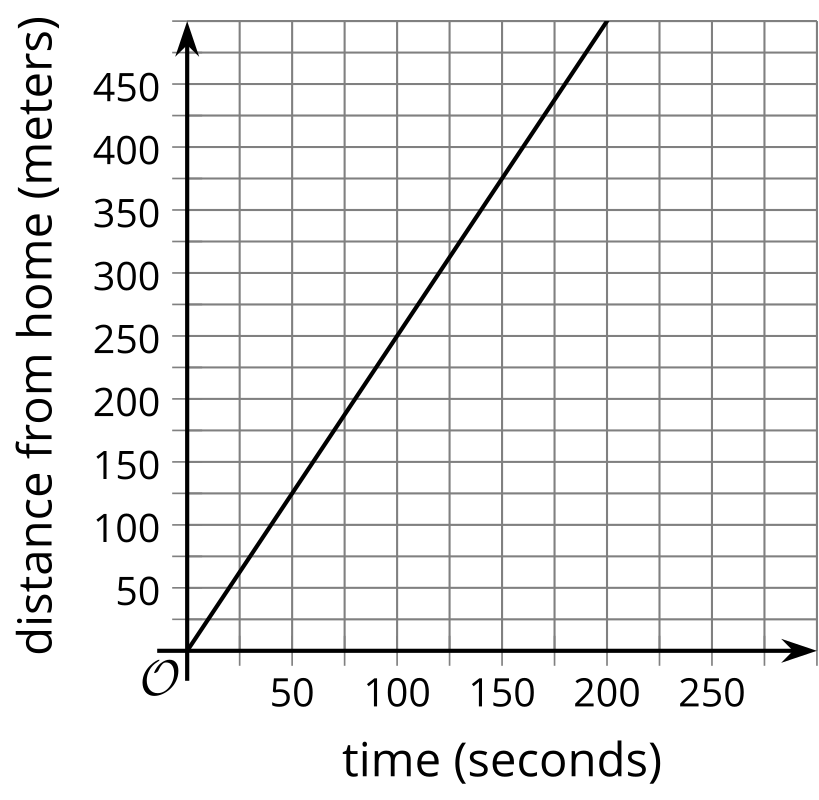 D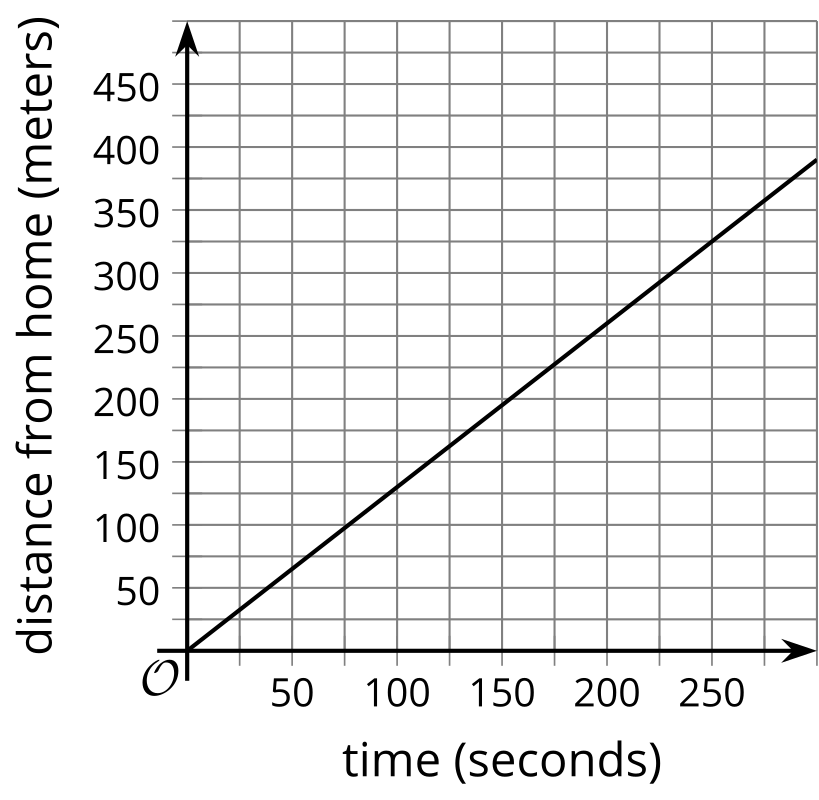 E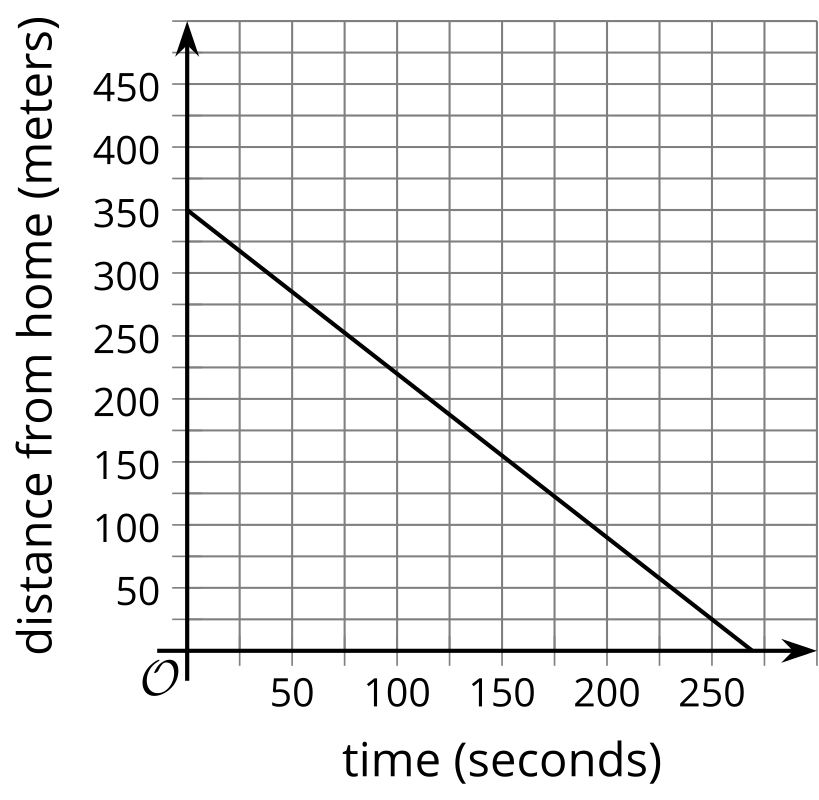 F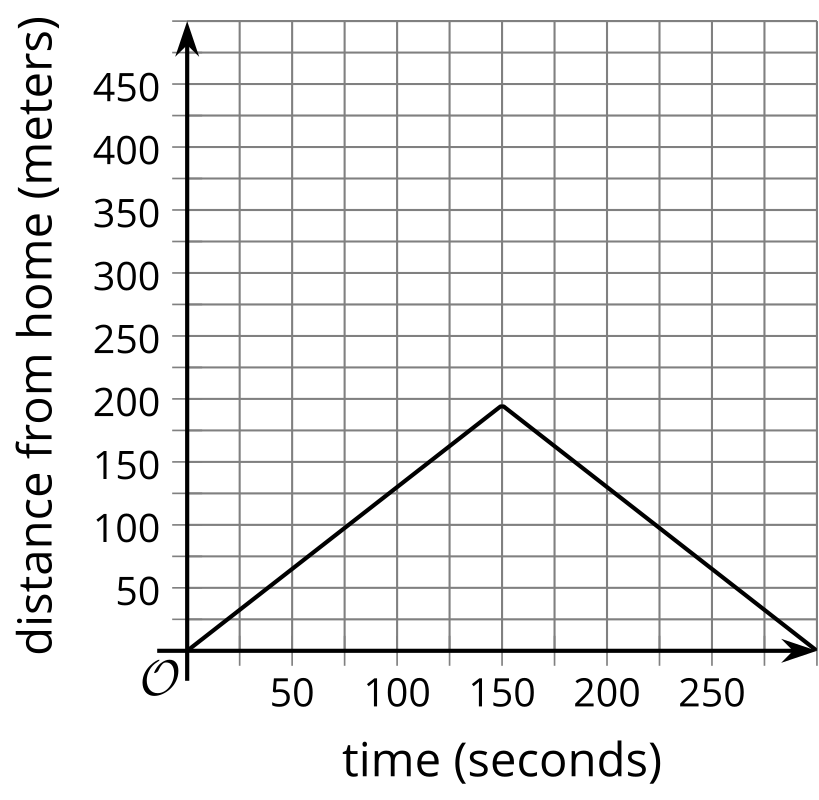 3 Say What You SeeStudent Task StatementIn your own words, describe these graphs.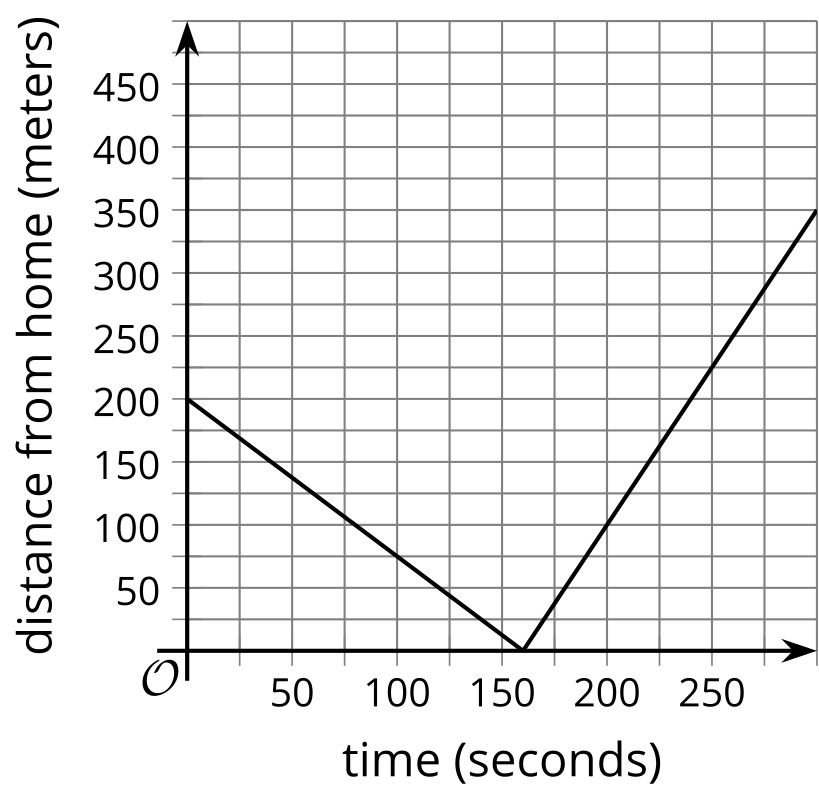 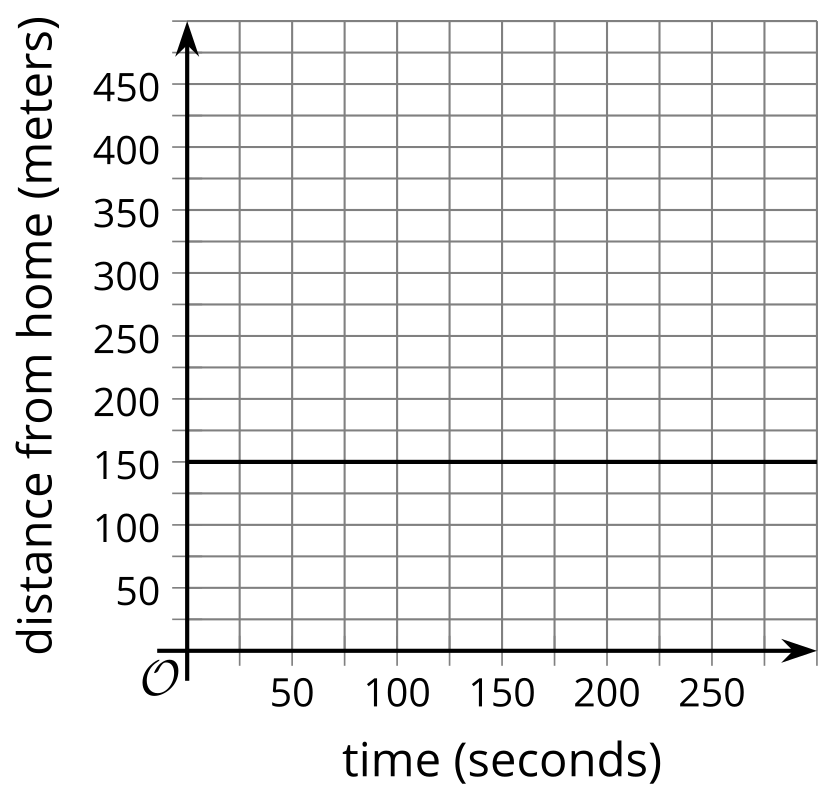 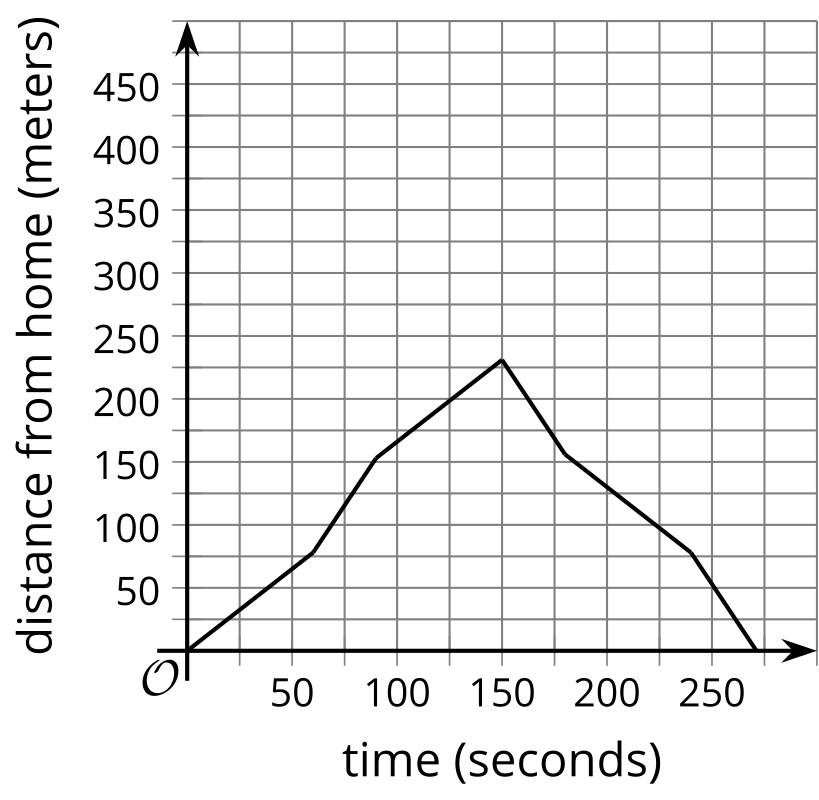 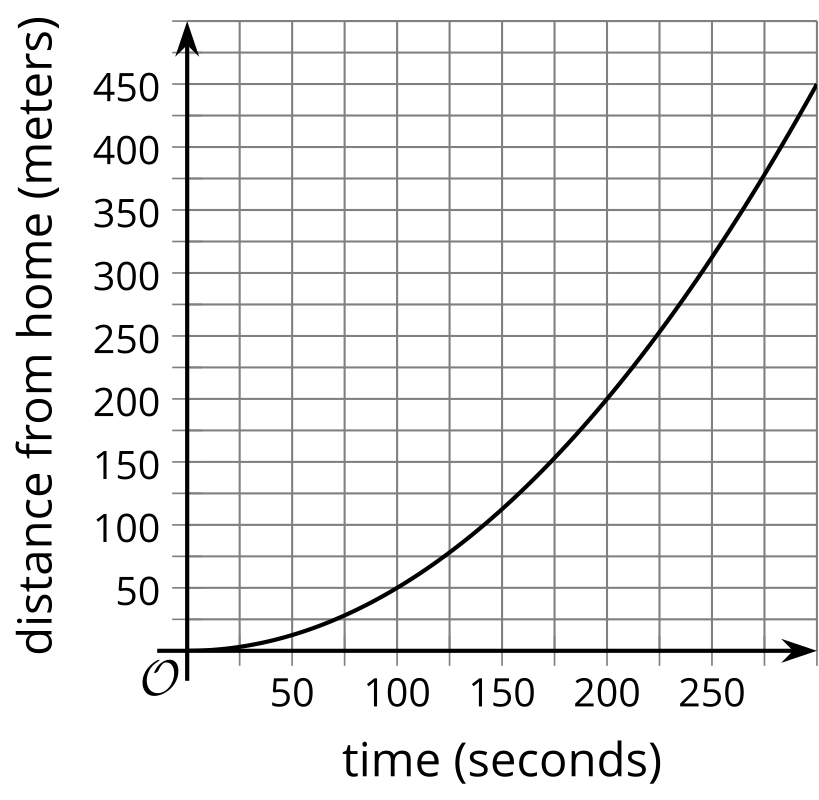 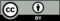 © CC BY 2019 by Illustrative Mathematics®